כדי לקבל את פרטי המכרז, יש לגשת לכתובת הזו, https://ejobs.gov.il/gius/search ולהקליד במקום המתאים את מספר המכרז.מספר מכרזתיאור משרהתיאור משרהדרוגדרגת שיאמשרדאזור בארץתום מועדמשרה ייעודיתמשרה ייעודית74053ראש ענף (פיקוח אתרי רחצה)ראש ענף (פיקוח אתרי רחצה)011 מח"ר39משרד הפניםתל אביב08.08.2019מיועד לאוכלוסיה הערביתמיועד לאוכלוסיה הערבית74052קצין תוכניות מניעת דליקות - אילתקצין תוכניות מניעת דליקות - אילת013 הנדסאים/טכנאים41הרשות הארצית לכבאות והצלהדרום01.08.201974051ראש ענף (פיקוח)ראש ענף (פיקוח)001 מינהלי18משרד האוצריהודה ושומרון01.08.201974050רכז/ת בכיר/ה (הכנסות וגביה)רכז/ת בכיר/ה (הכנסות וגביה)001 מינהלי17משרד האוצרירושלים01.08.201974047פסיכולוג/ית בכיר/ה א'פסיכולוג/ית בכיר/ה א'011 מח"ר42מרכז רפואי ברזילי אשקלוןמרכז01.08.201974046מנהל/ת תחום (תכנון פיזי)מנהל/ת תחום (תכנון פיזי)011 מח"ר42משרד האנרגיהירושלים01.08.201974045עובד/ת סוציאלי/ית לזקןעובד/ת סוציאלי/ית לזקן024 עובדים סוציאלייםחבית חולים פלימן חיפהחיפה01.08.201974029מנהל/ת יחידה מקצועית אולטרסאונד גניקולוגמנהל/ת יחידה מקצועית אולטרסאונד גניקולוג031 רופאים8מרכז רפואי ברזילי אשקלוןמרכז07.08.201974027מרכז/ת בכיר/ה (מזכיר הועדה לתכנית מועדפתמרכז/ת בכיר/ה (מזכיר הועדה לתכנית מועדפת011 מח"ר41מנהל התכנוןירושלים07.08.2019מיועד לאוכלוסיה הערביתמיועד לאוכלוסיה הערבית74024ממונה (ניהול פדגוגי - על יסודי)ממונה (ניהול פדגוגי - על יסודי)323-מפקחים נספח ג'רמה 14משרד החינוךירושלים31.07.201974023מנהל/ת אגף (תכלול הקשר עם רשתות חינוך וממנהל/ת אגף (תכלול הקשר עם רשתות חינוך ומ327-מפקחים נספח ז'רמה 4משרד החינוךירושלים31.07.201974022הממונה (חטיבות ביניים)הממונה (חטיבות ביניים)323-מפקחים נספח ג'רמה 14משרד החינוךירושלים31.07.201974020ממונה (טיפוח כיתות ותכניות שח"ר)ממונה (טיפוח כיתות ותכניות שח"ר)323-מפקחים נספח ג'רמה 14משרד החינוךירושלים31.07.201974019פסיכולוג מומחה (קליני)פסיכולוג מומחה (קליני)011 מח"ר40מרכז לבריאות הנפש מעלה הכרמלצפון31.07.201974018פסיכולוג מומחהפסיכולוג מומחה011 מח"ר40מרכז ירושלמי לבריאות הנפשירושלים31.07.201974017מפקח/ת כולל/ת (חינוך מיוחד)מפקח/ת כולל/ת (חינוך מיוחד)321-מפקחים נספח א'רמה 4משרד החינוךחיפה31.07.201974014רמ"ד הדרכה מחוזי - מחוז דןרמ"ד הדרכה מחוזי - מחוז דן011 מח"ר42הרשות הארצית לכבאות והצלהמרכז30.07.201974013רמ"ד תקשוב מחוזירמ"ד תקשוב מחוזי011 מח"ר42הרשות הארצית לכבאות והצלהמרכז30.07.201974010ממונה שילוב והכלה בחינוך על-יסודיממונה שילוב והכלה בחינוך על-יסודי323-מפקחים נספח ג'רמה 14משרד החינוךירושלים31.07.201974005ממונה (בקרה ומעקב פדגוגי)ממונה (בקרה ומעקב פדגוגי)323-מפקחים נספח ג'רמה 14משרד החינוךירושלים31.07.201974004ממונה (חברתי קהילתי - תלמידים ונוער)ממונה (חברתי קהילתי - תלמידים ונוער)323-מפקחים נספח ג'רמה 14משרד החינוךירושלים31.07.201974001מנהל/ת חברה ונוער (מחוז דרום)מנהל/ת חברה ונוער (מחוז דרום)321-מפקחים נספח א'רמה 4משרד החינוךדרום31.07.201973998מכונאי/תמכונאי/ת001 מינהלי19הרשות הארצית לכבאות והצלהירושלים30.07.201973994מפקח/ת (ביקור סדיר)מפקח/ת (ביקור סדיר)321-מפקחים נספח א'רמה 4משרד החינוךחיפה31.07.201973992ממונה (ניתוח נתונים ובקרה)ממונה (ניתוח נתונים ובקרה)323-מפקחים נספח ג'רמה 14משרד החינוךירושלים31.07.201973991ממונה (החינוך הלשוני - ממ"ד)ממונה (החינוך הלשוני - ממ"ד)323-מפקחים נספח ג'רמה 14משרד החינוךירושלים31.07.201973990יו"ר ועדת זכאות ואפיוןיו"ר ועדת זכאות ואפיון321-מפקחים נספח א'רמה 4משרד החינוךירושלים31.07.201973989רכז/ת מחשוברכז/ת מחשוב013 הנדסאים/טכנאים38מנהל לחינוך התישבותי ועליית הנדרום30.07.201973987מפקחת כוללת (גני -ילדים ממלכתי)מפקחת כוללת (גני -ילדים ממלכתי)321-מפקחים נספח א'רמה 4משרד החינוךתל אביב31.07.201973984מפקח/ת (הוראת אנגלית)מפקח/ת (הוראת אנגלית)321-מפקחים נספח א'רמה 4משרד החינוךתל אביב31.07.201973983מרכז(מחשוב)מרכז(מחשוב)013 הנדסאים/טכנאים40מנהל לחינוך התישבותי ועליית הנדרום06.08.2019מיועד לאוכלוסיה הערביתמיועד לאוכלוסיה הערבית73980מפקח/ת כולל/ת (חינוך מיוחד ממלכתי)מפקח/ת כולל/ת (חינוך מיוחד ממלכתי)321-מפקחים נספח א'רמה 4משרד החינוךתל אביב31.07.201973978מפקח/ת כולל/ת (בתי ספר יסודיים ממ"ד)מפקח/ת כולל/ת (בתי ספר יסודיים ממ"ד)321-מפקחים נספח א'רמה 4משרד החינוךתל אביב31.07.201973975מפקח/ת מתאם/ת יו"ר ועדות זכאות ואפיוןמפקח/ת מתאם/ת יו"ר ועדות זכאות ואפיון321-מפקחים נספח א'רמה 4משרד החינוךדרום31.07.201973973מפקח/ת כולל/ת (בי"ס על יסודיים מגזר ערבימפקח/ת כולל/ת (בי"ס על יסודיים מגזר ערבי321-מפקחים נספח א'רמה 4משרד החינוךחיפה31.07.201973972מפקח/ת כולל/ת (בתי ספר יסודיים ממלכתי)מפקח/ת כולל/ת (בתי ספר יסודיים ממלכתי)321-מפקחים נספח א'רמה 4משרד החינוךתל אביב31.07.201973969מפקחת כוללת (גני ילדים ממלכתי)מפקחת כוללת (גני ילדים ממלכתי)321-מפקחים נספח א'רמה 4משרד החינוךדרום31.07.201973968מפקח/ת כולל/ת (בתי ספר יסודיים ממלכתי)מפקח/ת כולל/ת (בתי ספר יסודיים ממלכתי)321-מפקחים נספח א'רמה 4משרד החינוךצפון31.07.201973965מפקח/ת כולל/ת (חינוך מיוחד ממלכתי)מפקח/ת כולל/ת (חינוך מיוחד ממלכתי)321-מפקחים נספח א'רמה 4משרד החינוךצפון31.07.201973964ממונה (שותפויות ומשאבי קהילה)ממונה (שותפויות ומשאבי קהילה)323-מפקחים נספח ג'רמה 14משרד החינוךירושלים31.07.201973963מרכז/ת אחראי/ת כרוניים ושיקוםמרכז/ת אחראי/ת כרוניים ושיקום024 עובדים סוציאלייםהלשכת הבריאות מחוז הצפוןצפון30.07.201973961ממונה (תרבות יהודית - צפון)ממונה (תרבות יהודית - צפון)323-מפקחים נספח ג'רמה 14משרד החינוךירושלים31.07.201973960מנהל/ת תחום (קידום בריאות במוסדות חינוך)מנהל/ת תחום (קידום בריאות במוסדות חינוך)327-מפקחים נספח ז'רמה 4משרד החינוךירושלים31.07.201973959רכז/ת נושא (בדיקות מעבדה)רכז/ת נושא (בדיקות מעבדה)001 מינהלי16מרכז רפואי שיבא תל-השומרמרכז30.07.201973958רופא /ה מתמחה בבריאות הציבוררופא /ה מתמחה בבריאות הציבור031 רופאים3לשכת הבריאות מחוז תל-אביבתל אביב30.07.201973956ממונה (פיתוח מקצועי וחדשנות בגיל הרך)ממונה (פיתוח מקצועי וחדשנות בגיל הרך)323-מפקחים נספח ג'רמה 14משרד החינוךתל אביב31.07.201973955ס/מנהל מינהל חברה ונוער,פדגוגיה וניהולס/מנהל מינהל חברה ונוער,פדגוגיה וניהול327-מפקחים נספח ז'רמה 4משרד החינוךירושלים31.07.201973953מנהל/ת המחלקה לאם וילדמנהל/ת המחלקה לאם וילד031 רופאים9משרד הבריאותירושלים06.08.201973952מנהל/ת ענף (מועצות לאומיות)מנהל/ת ענף (מועצות לאומיות)001 מינהלי18משרד הבריאותתל אביב30.07.201973950מרכז/ת בכיר/ה (ליווי מתגיירים) - צפוןמרכז/ת בכיר/ה (ליווי מתגיירים) - צפון011 מח"ר41משרד ראש ממשלהחיפה30.07.201973949מרכז/ת תחום (אנדוקריני)מרכז/ת תחום (אנדוקריני)033 ביוכימאי-מיקרוביא3משרד הבריאותמרכז30.07.201973945מחסנאימחסנאי001 מינהלי19הרשות הארצית לכבאות והצלהמרכז30.07.201973937מנהל/ת תחום מידע ותחקירים-חומרים מסוכניםמנהל/ת תחום מידע ותחקירים-חומרים מסוכנים012 מהנדסים42משרד להגנת הסביבהירושלים30.07.201973936מפקד משל"ט מחוזימפקד משל"ט מחוזי202-רשות הכבאות11הרשות הארצית לכבאות והצלהירושלים29.07.201973935רמ"ד תכנון אופרטיבי (חירום)רמ"ד תכנון אופרטיבי (חירום)202-רשות הכבאות12הרשות הארצית לכבאות והצלהמרכז29.07.201973934מפקד משל"ט ארצימפקד משל"ט ארצי202-רשות הכבאות12הרשות הארצית לכבאות והצלהמרכז29.07.201973932מנהל/ת תחום (בטיחות)מנהל/ת תחום (בטיחות)012 מהנדסים42עבודה, רווחה ושירותים חברתייםתל אביב05.08.201973923רופא/ה מתמחה- פנימית הרופא/ה מתמחה- פנימית ה031 רופאים3בית חולים אסף הרופאמרכז29.07.201973922רופא/ה מומחה/ית- יח' לאבחון על קולירופא/ה מומחה/ית- יח' לאבחון על קולי031 רופאים3בית חולים אסף הרופאמרכז29.07.201973921רופא/ה מתמחה- מכון רנטגןרופא/ה מתמחה- מכון רנטגן031 רופאים3בית חולים אסף הרופאמרכז29.07.201973917מנהל/ת ענף (הכוונה כרוניים ושיקום)מנהל/ת ענף (הכוונה כרוניים ושיקום)001 מינהלי18לשכת הבריאות מחוז הצפוןצפון29.07.201973916יועצ/ת קליטה מרחבי - ספרדיתיועצ/ת קליטה מרחבי - ספרדית001 מינהלי19משרד העלייה והקליטהתל אביב29.07.201973914אחראי/ת ליחידה מעבדתיתאחראי/ת ליחידה מעבדתית033 ביוכימאי-מיקרוביא2מ.גריאטרי ע"ש שוהםצפון29.07.201973913סמל מבצעיםסמל מבצעים001 מינהלי17הרשות הארצית לכבאות והצלהצפון29.07.201973909עוזר/ת  ראשי/ת (ייעוץ וחקיקה)עוזר/ת  ראשי/ת (ייעוץ וחקיקה)021 משפטניםא2משרד המשפטיםירושלים28.07.201973908מזכיר בימ"שמזכיר בימ"ש001 מינהלי17הנהלת בתי המשפטתל אביב28.07.201973906מרכז/ת בכיר/ה (פיתוח הדרכה)מרכז/ת בכיר/ה (פיתוח הדרכה)011 מח"ר41הנהלת בתי המשפטירושלים28.07.201973901רופא תחומי לא מומחהרופא תחומי לא מומחה031 רופאים6מרכז ירושלמי לבריאות הנפשירושלים28.07.201973886עוזר/ת ראשי/תעוזר/ת ראשי/ת021 משפטניםא2רשות התחרותירושלים01.08.2019מיועד לבני העדה האתיופיתמיועד לבני העדה האתיופית73885מנהל/ת יחידה לאשפוז יום רופאיםמנהל/ת יחידה לאשפוז יום רופאים031 רופאים8בית חולים באר יעקב - נס ציונהמרכז01.08.201973884רופא/ה מומחה/ית- נוירורדיולוגיה פולשניתרופא/ה מומחה/ית- נוירורדיולוגיה פולשנית031 רופאים3בית חולים אסף הרופאמרכז29.07.201973883אחראי/ת ספריה רפואית ב' (בכיר/ה)אחראי/ת ספריה רפואית ב' (בכיר/ה)011 מח"ר40בית חולים שער מנשהצפון28.07.201973881מפקח/ת מוסדי/ת לבריאות הסביבהמפקח/ת מוסדי/ת לבריאות הסביבה013 הנדסאים/טכנאים40בית חולים שער מנשהצפון28.07.201973880סגן/ית מהנדס/ת אחזקה ראשי/ת ב'סגן/ית מהנדס/ת אחזקה ראשי/ת ב'012 מהנדסים40בית חולים שער מנשהצפון28.07.201973879ראש ענף מעקב ובקרהראש ענף מעקב ובקרה001 מינהלי18משרד הכלכלהחיפה28.07.201973878רכז/ת לשכה בכיר/ה א'רכז/ת לשכה בכיר/ה א'001 מינהלי17משרד המשפטיםירושלים01.08.2019מיועד לאוכלוסיה הערביתמיועד לאוכלוסיה הערבית73876פסיכולוג/ית אחראי/תפסיכולוג/ית אחראי/ת011 מח"ר40מרכז רפואי שיבא תל-השומרמרכז28.07.201973871מרכז/ת בכיר/ה (פקיד יערות אזורי)מרכז/ת בכיר/ה (פקיד יערות אזורי)012 מהנדסים41משרד החקלאות ופיתוח הכפרמרכז28.07.201973870משפטן/ית (הפרטה)משפטן/ית (הפרטה)021 משפטניםא2משרד האוצרירושלים28.07.201973848צוער/ת בשירות המדינהצוער/ת בשירות המדינה011 מח"ר39נציבות שרות המדינהירושלים11.08.201973842מנהל/ת שירות - למחלות דלקתיות של העיןמנהל/ת שירות - למחלות דלקתיות של העין031 רופאים8המרכז הרפואי לגלילצפון31.07.201973834מנהל/ת מכון קרדיולוגימנהל/ת מכון קרדיולוגי031 רופאים9בית חולים ע"ש א. וולפסוןמרכז31.07.201973832מנהל/ת מרפאות חוץמנהל/ת מרפאות חוץ031 רופאים9בית חולים רמב"ם חיפהחיפה31.07.201973800מנהל/ת ענף (כלכלן תקציבים)מנהל/ת ענף (כלכלן תקציבים)011 מח"ר39משרד האוצרירושלים30.07.201973796מנהל/ת יחידה לכירורגית ילדיםמנהל/ת יחידה לכירורגית ילדים031 רופאים8בית חולים זיו צפתצפון30.07.201973783רכז/ת  בכיר/ה (ועדת עיזבונות)רכז/ת  בכיר/ה (ועדת עיזבונות)001 מינהלי17משרד המשפטיםירושלים30.07.2019מיועד לבני העדה האתיופיתמיועד לבני העדה האתיופית73735סטודנט/ית (כלל התחומים)סטודנט/ית (כלל התחומים)071 סטודנטים לפי שע'שנגנציבות שרות המדינהכל הארץ15.08.201973729מנהל/ת שירות - אשפוז יום ראומטולגיהמנהל/ת שירות - אשפוז יום ראומטולגיה031 רופאים8המרכז הרפואי לגלילצפון29.07.201973728מנהל/ת שירות - רשתיתמנהל/ת שירות - רשתית031 רופאים8המרכז הרפואי לגלילצפון29.07.201973722רכז/ת בכיר/ה (סיוע משפטי)רכז/ת בכיר/ה (סיוע משפטי)001 מינהלי17משרד המשפטיםדרום28.07.2019מיועד לאוכלוסיה הערביתמיועד לאוכלוסיה הערבית73717מנהל/ת יחידה מקצועית (אונקולוגיה)מנהל/ת יחידה מקצועית (אונקולוגיה)031 רופאים8בית חולים זיו צפתצפון28.07.201973713רוקח/תרוקח/ת034 רוקחיםאמרכז רפואי ברזילי אשקלוןמרכז28.07.2019מיועד לאוכלוסיה הערביתמיועד לאוכלוסיה הערבית73703עוזר/ת ראשי/ת (יעוץ משפטי)עוזר/ת ראשי/ת (יעוץ משפטי)021 משפטניםא2מנהל התכנוןירושלים28.07.2019מיועד לאוכלוסיה הערביתמיועד לאוכלוסיה הערבית73702מנהל/ת ענף (סיוע משפטי)מנהל/ת ענף (סיוע משפטי)001 מינהלי18משרד המשפטיםתל אביב28.07.2019מיועד לאוכלוסיה הערביתמיועד לאוכלוסיה הערבית73698רופא/ה מומחה/ית בפנימית א'רופא/ה מומחה/ית בפנימית א'031 רופאים3מרכז רפואי ע"ש ברוך פדה-פוריהצפון28.07.2019מיועד לדרוזיםמיועד לדרוזים73519מדען/ית ראשי/תמדען/ית ראשי/ת043 עובדי מחקרא1משרד האנרגיהירושלים29.07.201973440ראש ענף (צוער)ראש ענף (צוער)011 מח"ר39משרד הכלכלהירושלים31.07.2019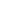 